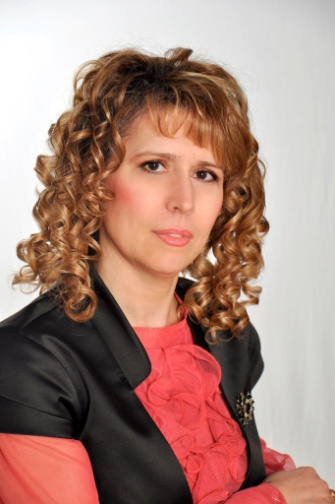 Тарасова Ирина Петровна, председатель ППО МБОУ СШ №10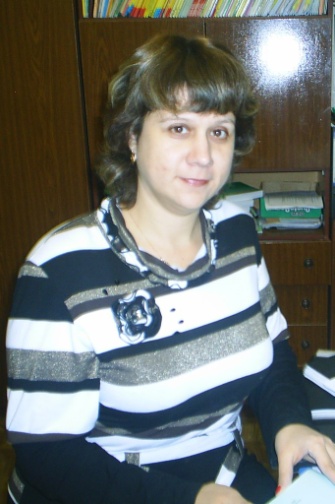 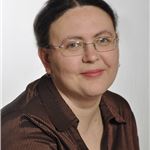 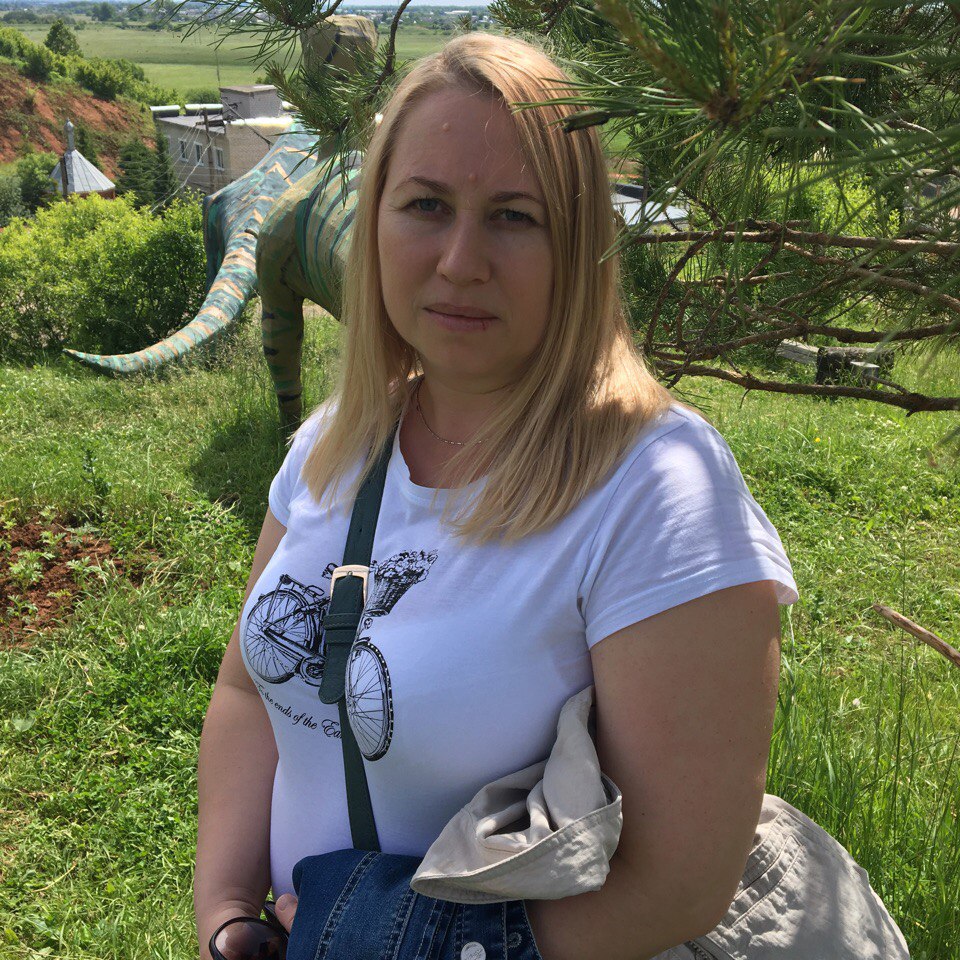      Васильева С.В.,                   Селиванова Н.Ю.                    Карманова Л.В.                                    организаторы мероприятий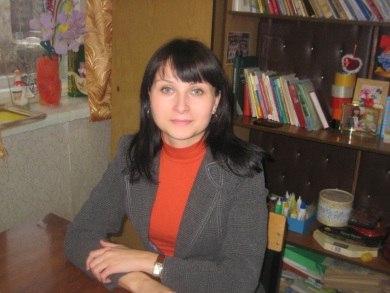 Белякова Ю.В., организатор летнего отдыхаПрофком МБОУ СШ № 10